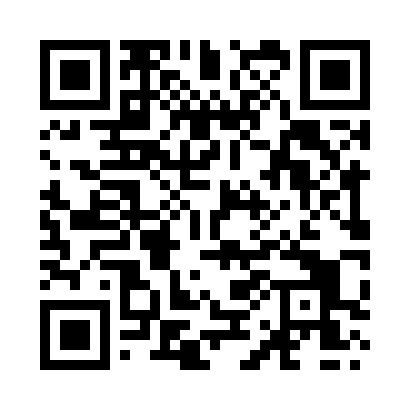 Prayer times for Grays, Essex, UKMon 1 Jul 2024 - Wed 31 Jul 2024High Latitude Method: Angle Based RulePrayer Calculation Method: Islamic Society of North AmericaAsar Calculation Method: HanafiPrayer times provided by https://www.salahtimes.comDateDayFajrSunriseDhuhrAsrMaghribIsha1Mon2:544:461:036:399:1911:112Tue2:554:471:036:399:1811:113Wed2:554:481:036:389:1811:104Thu2:564:491:036:389:1811:105Fri2:564:491:036:389:1711:106Sat2:574:501:046:389:1611:107Sun2:574:511:046:389:1611:108Mon2:584:521:046:379:1511:099Tue2:584:531:046:379:1411:0910Wed2:594:541:046:379:1411:0911Thu3:004:551:046:369:1311:0812Fri3:004:561:046:369:1211:0813Sat3:014:571:056:369:1111:0814Sun3:024:591:056:359:1011:0715Mon3:025:001:056:359:0911:0716Tue3:035:011:056:349:0811:0617Wed3:035:021:056:339:0711:0618Thu3:045:041:056:339:0611:0519Fri3:055:051:056:329:0511:0520Sat3:055:061:056:329:0311:0421Sun3:065:071:056:319:0211:0322Mon3:075:091:056:309:0111:0323Tue3:085:101:056:299:0011:0224Wed3:085:121:056:298:5811:0225Thu3:095:131:056:288:5711:0126Fri3:105:141:056:278:5511:0027Sat3:105:161:056:268:5410:5928Sun3:115:171:056:258:5210:5929Mon3:125:191:056:248:5110:5830Tue3:125:201:056:238:4910:5731Wed3:135:221:056:228:4810:56